N  ___6Ա-վ1___                              	                         « 22 »  ___մարտ___2022թ.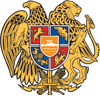 ԳԻՏԱԿԱՆ ԱՍՏԻՃԱՆՆԵՐԻ ՇՆՈՐՀՈՒՄԸ ՀԱՍՏԱՏԵԼՈՒԵՎ ՎԿԱՅԱԳՐԵՐՈՎ ԱՄՐԱԳՐԵԼՈՒ ՄԱՍԻՆՀամաձայն  ՀՀ Կառավարության 08.08.1997թ. հ. 327 որոշմամբ հաստատված <<Հայաստանի Հանրապետությունում գիտական աստիճանաշնորհման կանոնակարգի>> 5-րդ գլխի 36-րդ կետի և ՀՀ ԿԳՄՍ նախարարի 14.08.2019թ. հ.31-Լ հրամանով հաստատված <<Հայաստանի Հանրապետության բարձրագույն որակավորման կոմիտեի>> կանոնադրության 3-րդ գլխի 11-րդ կետի 8) ենթակետի՝	Հաստատել և վկայագրերով ամրագրել.1.Ա. Ալիխանյանի անվան ազգային գիտական լաբորատորիայում գործող ԲՈԿ-ի 024 Ֆիզիկայի մասնագիտական խորհրդի որոշումը Դավիթ Արմենի Մարտիրյանին ֆիզիկամաթեմատիկական գիտությունների թեկնածուի (Ա.04.16 թվանիշով) գիտական աստիճան շնորհելու մասին:2.Երևանի պետական համալսարանում գործող ԲՈԿ-ի 049 Ֆիզիկայի մասնագիտական խորհրդի որոշումը Լուսինե Մկրտչի Ծառուկյանին ֆիզիկամաթեմատիկական գիտությունների թեկնածուի (Ա.04.21 թվանիշով) գիտական աստիճան շնորհելու մասին:3.ՀՀ ԳԱԱ Քիմիական ֆիզիկայի ինստիտուտում գործող ԲՈԿ-ի 017 Քիմիայի մասնագիտական խորհրդի որոշումը Ստելլա Արթուրի Մելիքյանին քիմիական գիտությունների թեկնածուի (Բ.00.01 թվանիշով) գիտական աստիճան շնորհելու մասին:4.Երևանի պետական համալսարանում գործող ԲՈԿ-ի 051 Կենսաֆիզիկայի մասնագիտական խորհրդի որոշումը Գարրի Վաչագանի Չիլինգարյանին կենսաբանական գիտությունների թեկնածուի (Գ.00.02 թվանիշով) գիտական աստիճան շնորհելու մասին:5.ՀՀ ԳԱԱ Բուսաբանության  ինստիտուտում գործող ԲՈԿ-ի 035 Բուսաբանության մասնագիտական խորհրդի որոշումը Հասմիկ Հովհաննեսի Սոնյանին կենսաբանական  գիտությունների թեկնածուի (Գ.00.05 թվանիշով) գիտական աստիճան շնորհելու մասին:6.ՀՀ ԳԱԱ Ինֆորմատիկայի և ավտոմատացման պրոբլեմների ինստիտուտում  գործող  ԲՈԿ-ի 037 Ինֆորմատիկայի մասնագիտական խորհրդի որոշումը Ջիվան Անդրանիկի Հակոբյանին  տեխնիկական գիտությունների թեկնածուի (Ե.13.04 թվանիշով) գիտական աստիճան շնորհելու մասին:7.Երևանի պետական բժշկական համալսարանում գործող ԲՈԿ-ի 027 Վիրաբուժության մասնագիտական խորհրդի որոշումը Լևոն Արմենի Մինասյանին բժշկական գիտությունների թեկնածուի (ԺԴ.00.15 թվանիշով) գիտական աստիճան շնորհելու մասին:8.Երևանի պետական բժշկական համալսարանում գործող ԲՈԿ-ի 027 Վիրաբուժության մասնագիտական խորհրդի որոշումը Սերգեյ Արայի Բաբլոյանին բժշկական գիտությունների թեկնածուի (ԺԴ.00.21 թվանիշով) գիտական աստիճան շնորհելու մասին:9.ՀՀ ԳԱԱ Պատմության  ինստիտուտում գործող ԲՈԿ-ի 004 Հայոց պատմության մասնագիտական խորհրդի որոշումը Շավարշ Խաչիկի Ազատյանին պատմական  գիտությունների թեկնածուի (Է.00.05 թվանիշով) գիտական աստիճան շնորհելու մասին: 10.Հայ-Ռուսական համալսարանում գործող ԲՈԿ-ի 008 Տնտեսագիտության մասնագիտական խորհրդի որոշումը Արման Ալեքսանդրի Ավետյանին տնտեսագիտության թեկնածուի (Ը.00.02 թվանիշով) գիտական աստիճան շնորհելու մասին: 11.Հայաստանի պետական տնտեսագիտական համալսարանում գործող ԲՈԿ-ի 014 Տնտեսագիտության մասնագիտական խորհրդի որոշումը Էմիլ Արաիկի Գրիգորյանին տնտեսագիտության թեկնածուի (Ը.00.02 թվանիշով) գիտական աստիճան շնորհելու մասին:12.ՀՀ ԳԱԱ Գրականության ինստիտուտում գործող ԲՈԿ-ի 003 Գրականագիտության մասնագիտական խորհրդի որոշումը Նինել Գագիկի Սարգսյանին բանասիրական  գիտությունների թեկնածուի (Ժ.01.02 թվանիշով) գիտական աստիճան շնորհելու մասին: 13.ՀՀ ԳԱԱ Գրականության ինստիտուտում գործող ԲՈԿ-ի 003 Գրականագիտության մասնագիտական խորհրդի որոշումը Հասմիկ Հենրիկի Գալստյանին բանասիրական  գիտությունների թեկնածուի (Ժ.01.05 թվանիշով) գիտական աստիճան շնորհելու մասին:14.Հայ-Ռուսական համալսարանում գործող ԲՈԿ-ի 063 Իրավագիտության մասնագիտական խորհրդի որոշումը Աննա Աշոտի Հակոբյանին իրավաբանական գիտությունների թեկնածուի (ԺԲ.00.01 թվանիշով) գիտական աստիճան շնորհելու մասին: 15.Երևանի պետական համալսարանում գործող ԲՈԿ-ի 001 Իրավագիտության մասնագիտական խորհրդի որոշումը Արտակ Արմենի Ղազարյանին իրավաբանական գիտությունների թեկնածուի (ԺԲ.00.04 թվանիշով) գիտական աստիճան շնորհելու մասին: 16.Հայկական պետական մանկավարժական համալսարանում գործող ԲՈԿ-ի 020 Մանկավարժության մասնագիտական խորհրդի որոշումը Մելինե Արծրունի Գրիգորյանին մանկավարժական գիտությունների թեկնածուի (ԺԳ.00.01 թվանիշով) գիտական աստիճան շնորհելու մասին:Հիմք՝   մասնագիտական  խորհուրդների  որոշումները  և  բաժինների  հհ. 1-5136 - 1-5143,  2-5303 - 2-5310 եզրակացությունները:									  ԿԱՐԵՆ ՔԵՌՅԱՆՀԱՅԱՍՏԱՆԻ ՀԱՆՐԱՊԵՏՈՒԹՅՈՒՆ ԲԱՐՁՐԱԳՈՒՅՆ ՈՐԱԿԱՎՈՐՄԱՆ ԿՈՄԻՏԵԻ ՆԱԽԱԳԱՀՀՐԱՄԱՆ